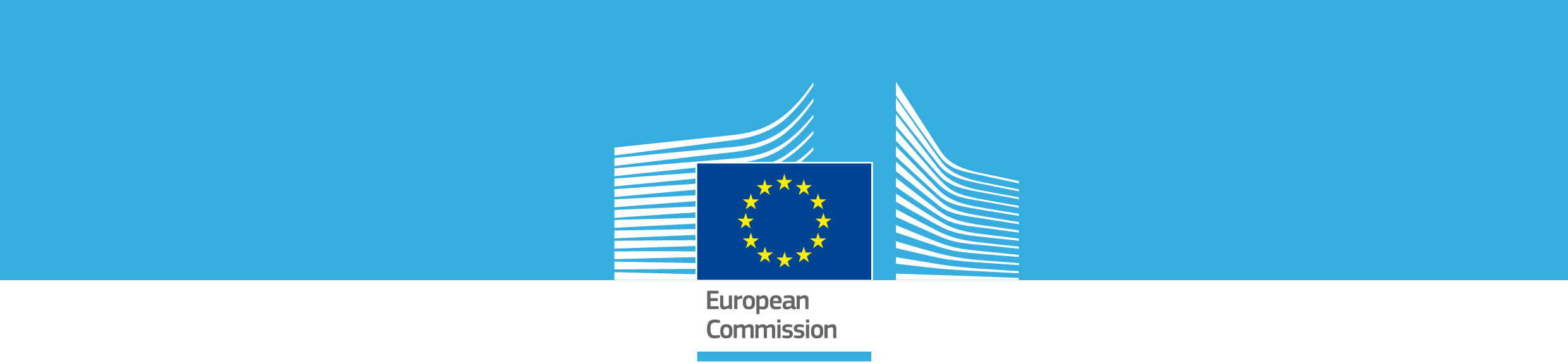 MJV Tool KitGuide to hosting a Mutual Joint Visit Workshop for Seveso Inspectors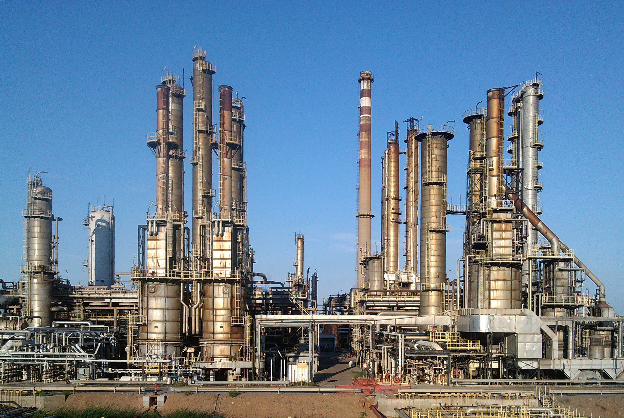 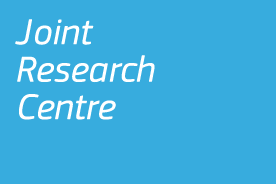 Mutual Joint Visit Programme for Seveso InspectionsMJV Workshop Tool Kit ForwardThis toolkit is intended for countries planning to host a Mutual Joint Visit (MJV) Workshop for SEveso Inspectors in future.  It briefly describes the MJV process following the MJV Terms of Reference in three stages:  before, during and after the workshop.  The description of each stage is accompanied by examples of tools and materials developed for MJV workshops in the past.  A few worksheets for planning the MJV are also included.The MJV programme is sponsored by the European Commission on behalf of the Committee of the Competent Authorities for Implementation of the Seveso Directive (CCA) and DG-Environment, and is managed by the Major Accident Hazard Bureau (JRC-MAHB) of the European Commission’s Joint Research Centre.  The programme offers Member States the opportunity to develop together a more sophisticated understanding of what constitutes Seveso compliance and acceptable safety in an inspection context.  Moreover, it is rooted in the belief that Member States can learn from each other and by doing so increase their technical proficiency and the effectiveness of their respective inspection programmes.  Tyears of experience with the programme have shown that these goals can be achieved over time and for this reason the programme’s continuation has been widely supported.  In 2005 it was proposed to introduce a new visit format (“Phase 2” visits) that could be hosted by Member States that have already held an introductory visit in the first five years of the programme (“Phase 1” visits).  The visits would be in the form of technical workshops focused on exploring particularly areas of inspections that are of common interest in priority in Member States. In 2009 the European Commission’s Joint Research Centre proposed to end the Phase 1 workshop and focus resources on one MJV workshop per year in the Phase 2 format.  By the end of 2010 the MJV programme had sponsored five MJV Phase 2 workshops and published results of three of these workshops in the Seveso Inspection Series.  The table on the next page outlines the details of a Phase 2 MJV workshop updated to reflect five years of experience with this format.Table of ContentsForward	i1.	Overview of purpose and expected outputs	1PURPOSE:	1MJV WORKSHOP TOPICS	1EXPECTED OUTPUT:	12.	Workshop contributors and their roles	3WORKSHOP CONTRIBUTORS	3ROLES	43.	Preparing and Conducting the MJV Workshop	6PLANNING THE WORKSHOP LOGISTICS	6DEVELOPMENT AND IMPLEMENTATION OF THE WORKSHOP PROGRAMME	94.	Typical Planning Schedule	12MJV Preparation Timeline	125.	Annexes	14Annex 1:  List of locations and topics of all past MJVs	15Annex 2:  List of MJV Priority Topics (updated June 2014)	16Annex 3:  Example of for Participants	15Annex :  Examples of MJV Workshop Agendas  	25Annex:  Examples of Break-Out Session Questions	28Annex :  Examples of Guidance for Break-Out Sessions	32Annex :  MJV Evaluation Forms	40Overview of purpose and expected outputsPURPOSE:  The overall goal of the Mutual Joint Visit programme is to support common and consistent approaches to Seveso inspections within the Member States, EEA and Candidate Countries (“Seveso countries”) and to improve the efficiency and quality of Seveso inspection programmes.  Specifically, Phase 2 MJVs contribute to this goal by:Facilitating the sharing of experiences and best practices in regard to specific areas of high interest to many Seveso countries in the implementation of Seveso II inspection requirements, and addressing common problems and challenges associated with these topics.   Collecting and documenting various tools, practices, findings and other resources that have proved useful in addressing various aspects of Seveso inspections within Seveso countries and to share this information with the broader community of Seveso inspectors.Creating deeper awareness concerning the strengths and weaknesses of Seveso inspection programmes to assist in shaping the direction of EU-level activities, as well as bi-lateral and multi-lateral activities, in support of Seveso implementation.
MJV WORKSHOP TOPICSHost countries can select a Seveso topic of their choice, provided it is broad enough and common enough to be of interest to many Member States.  The TWG 2 maintains and regularly updates its priority topic list (see Annex 2) that can be used as a basis for topic selection. Topics covered by past MJV workshops or other events are indicated in this list.
EXPECTED OUTPUT:  In addition to fostering exchange of information and mutual learning between Seveso inspectors, the MJV workshop results should be disseminated as follows: of all workshop presentations collected to post on the MJV website.   take responsibility for ensuring that all presentations are available.  Thepresentations should be provided to the JRC-MAHB by email on the final day of the workshop if possibleSeveso Inspection Series Report.  The JRC-MAHB and its subcontractor will produce a Seveso Inspections “Good Practice Report” from the workshop.  The host country can, if desired, be involved in the review of this document.  Examples of such reports include:Chemical Hazards Risk Management in Industrial Parks and Domino Effects EstablishmentsAssessment of Safety Management Systems of Major Hazard SitesEmergency Response Planning for Chemical Accident HazardsLiquefied Petroleum Gas and Liquefied Natural Gas SitesWorkshop contributors and their rolesWORKSHOP CONTRIBUTORSHost country.  Member States of the EU, as well as EEA/EFTA countries, are welcome to propose an MJV Phase 2 workshop.  Co-hosting by one or more Seveso countries is also an option that could be considered.  The host is responsible for the meeting location and related meeting administration.  The MJV Technical Advisory Group (TAG), in co-ordination with the host country, develops the agenda, questions for the break-out session, and identifies speakers.  European Commission (Joint Research Centre – Major Accident Hazards Bureau (JRC-MAHB).  JRC-MAHB manages the Mutual Joint Visit programme on behalf of the Committee of the Competent Authorities for Implementation of the Seveso II Directive (the “CCA”).   JRC-MAHB is responsible for ensuring that the MJV is planned consistent with the programme goals and objectives.  JRC-MAHB also is in charge of soliciting and managing participation from outside the host country. JRC-JRC-MAHB is also responsible for production of the final report.Technical Working Group on Seveso Inspections (TWG 2).  The TWG 2 provides advisory support to the JRC-MAHB in managing the MJV programme on the practical organisation as well as on the content of workshops and their subsequent outputs.TWG 2 Advisory Group (TAG).   The MJV TAG is organized by TWG 2 members (appointed for the task) and the JRC-JRC-MAHB along with the host country.  The TAG elaborates the MJV topic with the host country, providing support to development of the agenda, selection and design of break-out sessions, and helping to obtain speakers and other necessary technical inputs.  The TAG ideally starts begins preliminary discussions (usually by conference call) 6 or more months prior to the MJV.  The workload of the TAG is generally light except in the final weeks before the MJV when there may be a need for members to review the final agenda and supporting materials.     Participants. Phase 2 MJV workshops are aimed at working Seveso inspectors.  Since participants are expected to contribute actively to the meeting outcome, they should be competent to discuss the topic selected for the visit.  Industry will be invited through  Depending on the topic, a larger industry representation may be encouraged. Generally, attendance should be more or less around 30 participants from countries other than the host country, and around 50 or so in total to ensure workable breakout sessions.  	Speakers, session moderators and rapporteurs.  Presentations are usually made by a mix of host country representatives and participants.  Sometimes external experts, such as a local industry expert, are also invited to present a topic.  Workshop break-out sessions are usually moderated by a mix of host country representatives and participants.  ROLESHost Country:  The host country is responsible for:	REQUIREDorganising the workshop venue, including meeting location (with break-out session rooms) and hotels.  It is expected that logistics should be funded by the host country, in the first instance, but for some countries it may be possible to share expenses with the JRC-MAHB (if resources are available). (Depending on your location, choice of hotel, and your organisation’s protocols, it is estimated that these costs range from about €3,000 - 6,000, if lunches and coffee breaks are included.)providing meeting secretarial services, mainly:preparing a folder of meeting materials (as directed by the MJV Technical advisory group) including the agenda, break-out question sessions, templates for break-out sessions, and any other support material defined by the TAGfacilitating the availability of audiovisual servicescommunication to and confirmation of local participants (i.e., the country’s own participants)OPTIONALfunding of social events (including funding of lunches and of a social dinner, for example) is not required.  Alternatives can be discussed with the JRC-MAHB.  At most MJVs, participants pay their own bills for some events.TWG 2 Advisory Group (TAG):   The function of the Technical Advisory team is to help the host country in shaping the theme of the workshop, identifying an appropriate format, structuring participant contributions and interactions as necessary, preparing a proposed outline of the meeting summary document, and soliciting speakers and information from other Seveso countries and industry that might be helpful in workshop preparation.  Often the  will develop a pre-workshop survey on the topic for meeting participants whose results provide further information on the background and experience of participants.  Survey results are presented at the meeting and included in the final MJV report.As such, the TAG is responsible for:preparation of the programme and programme materials.  he will facilitate this preparation.assigning participants, moderators and rapporteurs (if pre-assigned) to workshop break-out sessions in consultation with the MJV TAGMost TAG members are expected to play a role in also steering the workshop as plenary or break-out session chairs and/or taking on a preparatory task (e.g., administration of the survey), to the degree that they have time available and are comfortable in a particular role.Joint Research Centre (JRC) of the European Commission (JRC or JRC-MAHB):  As the representative of the programme’s chief sponsor, the European Commission, the JRC-MAHB representative is responsible for the following:Engaging in pre-planning discussions with the host country about responsibilities of the host country and JRC-MAHB in planning the MJV and what a typical preparation schedule looks likeAdvising the host country and Technical Advisory Group on  the technical and practical aspects of the meeting, including good practices from past MJVsEnsuring consistency in the quality and technical content of the visitsEnsuring that MJV outputs are produced in conformance with these Terms of Reference for the MJV Programme and European Commission protocols Requesting nominations from TWG 2 to the Technical Advisory GroupLeading the Technical Advisory Group if the host country chooses not to do so Publicizing the workshop to the other Seveso countries and requesting nominations of participants Confirming international participation (participants from the other countries) and providing timely information to the host country of names and coordinates of these participants.Administering the European Commission travel reimbursements to the participants if authorized to do so by the CommissionSending out the first package of materials to international participants.  Note that communication and confirmation of host country participants is solely the responsibility of the host country.Co-chairing plenary sessions of the workshop and closing session with conclusions.As long as resources are available, the JRC-JRC-MAHB will also take responsibility for the publication of workshop results.  Following the initial confirmation of participants by the Commission, the host country is generally free to be in touch directly with the MJV participants, provided JRC-MAHB (also a participant) is in copy to this correspondence.JRC-MAHB does not provide any financial assistance to the host country for organising the meeting, with some limited exceptions.  Participants:  In addition to attending the workshop, participants will be expected to contribute actively in break-out discussions.  Some participants will also be expected to volunteer to make presentations, or serve as moderators or rapporteurs for break-out sessions.  For some workshops, participants may be asked to respond to a survey on their perspectives or share relevant tools or documentation that has been developed in their country in relation to a specific topic.Participants will also be asked to review the final draft of the Seveso Inspection Series publication of the results of the workshop to ensure its accuracy and consistency with their recollection of the event.TWG 2:   The TWG 2 is available to be consulted on speakers and/or programme topics but has no specific role per se in the organisation of individual MJV workshops.   Generally, the TWG 2 keeps track of the schedule of future workshops along with JRC-MAHB and reviews and suggests adaptations to the programme and programme outputs on an ongoing basis.  The host countries for future MJV workshops are solicited through the TWG 2.  Preparing and Conducting the MJV WorkshopPLANNING THE WORKSHOP LOGISTICSThe host countries are responsible for organising logistics for the workshop including the meeting location, reserving hotel rooms for participants and ensuring that participants have sufficient information on logistics to plan their travel and arrive at the meeting.  The TAG prepares the meeting programme, including the agenda, break-out session questions, and the workshop templates (usually just a copy of the questions). The MJV TAG is responsible for the content of the workshop and obtaining speakers.  JRC-MAHB is responsible for identifying external participants (i.e., from outside the host country) to the meeting.  JRC-MAHB also is available to advise the country on any details about which it may be uncertain.  Resources needed for the MJV.  The host country is expected to arrange the meeting space and associated equipment for the MJV.  . Host countries are not in any way obliged or encouraged to cover any other expenses including meals or a “social programme” (evening meals and tourism), although many do so anyway.  
Selection and Invitation of Participants.  It is suggested that the MJV workshop should accommodate around 30 participants from other EU, EEA/EFTA and Candidate countries (and including one industry representative).  JRC-MAHB gathers names of participants through a “request for nominations” which typically indicates that one participant country is usually guaranteed.  A country may send a second participant if there is still room after all country requests for 1 participant have been fulfilled.  If the number of participants exceeds 30, JRC-MAHB will discuss with the host country whether it is reasonable to accept the additional participants.

Together JRC-MAHB and the country decide a date by which all participants have to be identified, usually a few weeks before the deadline for hotel reservations.  Typically, JRC-MAHB sends out a request for nominations about 3 months before the meeting takes place (sometimes with a longer delay if the nomination period includes summer holidays) giving countries 30 days to nominate a participant.  The request for nomination does not require a draft agenda or details on the practical information.  It is prepared and sent by JRC-MAHB in consultation with the host country. 

Once the participant list has been defined, the host country should send out the preliminary agenda and practical information.   At this point also the host country should feel free to directly interact with participants, providing information and answering their questions.  
Selecting the meeting venue and geographic location. The meeting venue is usually government offices or a hotel.  Generally, any appropriate place for a formal meeting with adequate meeting room space is acceptable.  MJVs usually require one room for plenary sessions and 3-5 smaller rooms for break-out sessions.  Note that sometimes the plenary room is also used as one of the breakout session rooms.
Organisers should select a geographic location that is reasonably accessible to a regional airport or via a main railway line.  This does not necessarily mean that it has to be in a major city.  Provided the journey is not too complicated, participants often enjoy going to interesting towns and smaller cities away from the big cities that are known for particular attractions and that they would not otherwise visit.  If organisers choose a location that is not easy to reach via public transport, they should arrange a transport service to take participants to and from the airport.
Selecting the hotel.  If the meeting takes place in a hotel, it is assumed that a block of rooms for participants will be arranged in that hotel.  If the meeting is not in a hotel, organisers should normally seek to reserve a block of rooms in a hotel that is in walking distance or easily accessible by public transport.  If the latter are not possible, the organisers will have to consider hiring a means of transport for taking participants to and from the hotel.
Information materials for participantsSome examples of meeting materials are contained in the Annex.  In addition you can find the agenda and meeting materials for the MJV Workshop in , Italy () at this link.Information material distributed to participants prior to the workshop should include:
Practical information, such as hotel(s) reserved for participants and how to make a reservation, how to get to and from the airport, information on social events planned for the meeting (if any) (See Annex  for an example),A preliminary agendaIf relevant, the topic survey to be completed by participants before the meeting (with a specific  deadline for its completion)If relevant, a request for presentations or other information from participants prior to the meeting, giving a brief description of the purpose and contentInformation to participants who have volunteered to be chairs or rapporteurs of break-out sessionsIf relevant, a request for participants to indicate their preferred break-out sessions
Information material to be distributed to participants before or during the workshop:Final workshop programmePaper copies of presentations for each session (optional)Break-out session assignments for participants (who is in what group), including chairs, rapporteurs and locations of break-out sessionsBreak-out questions for each session and groupA template for presenting the summary of break-out sessions in the plenary session (optional)The MJV evaluation form (See Annex )
Equipment and materials for the meeting.  Each plenary session should have a projector and a laptop for giving presentations.  It is also advisable to have on hand a microphone and a flipchart.

At minimum break-out sessions should have flipcharts available.  Other types of equipment are optional and often depend on organiser preferences or the equipment available at the meeting facility.DEVELOPMENT AND IMPLEMENTATION OF THE WORKSHOP PROGRAMMEThe workshop should be structured on a specific topic of common interest to Seveso inspectors.  The workshop should aim to capture the collective experience and reflections of the participants on good practice, common challenges and other insights associated with the topic.   This type of visit is not expected to include a site visit unless it is directly relevant and beneficial to the outcome of the meeting.Topic selection.  A list of suggested topics proposed by the Technical Working Group on Seveso Inspections is also included as an Annex .  A Member State host may choose a topic that does not appear on this list.	Workshop development team.  The workshop development team can either be an internal team or a Technical Advisory Team of external inspectors volunteered from TWG 2.  As co-sponsor of the workshop and secretariat of the MJV programme, JRC-MAHB should always be consulted during the process to obtain its perspective on the proposals and offer advice on shaping a successful programme.
Time frame.  Typically MJV workshops are 2 or 2 ½ days long spread over a 3-day period (usually Wednesday to Friday).  They begin in the morning or after lunch on the first day and always end at lunchtime on the last day to allow the possibility that many participants can return home that evening. Format.  The MJV follows a workshop format with small groups and plenary sessions at various intervals.  Usually the workshop participants are divided into groups to discuss a particular subtopic and then reunited to report results of the discussion in a plenary.  Maximising participation and input from participants is encouraged. The number of topics covered, the way they are divided between groups, documentation of discussion results, etc. are to be decided by the Workshop Technical Advisory Team. 	
Language.  The language of the meeting is English and generally presentations should be given in English.  Translation services are not required because participants are expected to be able to speak and interact in English.  If translation service is offered, it must be simultaneous translationAt various intervals results of discussions should be summarised, shared and discussed in the plenary session.  Documentation of these interim results through power points and rapporteur notes will eventually serve as the basis of the report.    Therefore, the MJV must ensure that sufficient time is available for a meaningful discussion to take place.  Moderators and rapporteurs can consist of volunteers from the host country, the Technical Advisory Team, as well as the participants themselves.   For these roles, spoken English proficiency is generally adequate for all roles including rapporteurs (as long as notes are clear and understandable, perfect English is not necessary). 	Conducting the workshop.  In general if a good workshop plan has been prepared with clear assignment of the various roles to different persons, the workshop should run smoothly.Output of the workshopExpected OutcomesThe MJV workshops can produce:Exchange of good practice among Seveso competent authoritiesTools and programmes illustrating good practice in competent authoritiesCase studies of accident lessons learnedStrategies and tips for inspectionsChecklist questions for inspectionsAnalyses through surveys of different country perspectives and approaches to enforcement and monitoring of specific topicsTargeted outputsThe MJV Workshop is expected to produce a short (~8 pages) good practice report of the workshop outcomes.  This documents is not the classical “proceedings” document, in which items are presented in the order on the agenda and as a summary of presentations and discussions at the meeting.  Rather this document is ordered by the critical topics emerging from the meeting that would be suitable for an advisory note on good practice.  The critical topics become the key headings of the reports.  The Good Practice Report is limited to 8 pages and should be organized by the key inspection topics.  It should summarise strategies and tips for inspectors in a concise and clear format (eusing bullets, identifying “what does success look like?”etc.)  It will contain all the checklist questions that have been suggested during the workshop through the break-out sessions or presentations.PRODUCING THE MJV REPORTSSince 2014, the JRC has funded a contractor to produce the MJV reports.  Optionally, a host country may also hire its own contractor.  The contractor’s role is to organize all the output from break-out sessions and presentations into topic headings. Furthermore, the contractor should identify which parts are particularly important for inspector and create the “inspections story” in the Short Report.  The contractor must then also develop the background material (why are we hosting this workshop?), and identify special topics and case studies that should be elaborated  Typical Planning Schedule
MJV Preparation TimelineThe following is a typical time line for planning an MJV Workshop.2 years to 5 years prior – The host country should declare its intention to host a future MJV workshop with an indicative time frame.  Currently, the TWG 2 tries to plan the workshop schedule at least 2-3 years ahead.
At least 9 months prior to the workshop - The host country explores options for managing logistics of the workshop.  This includes:the meeting venue (including the availability of extra rooms for break-out sessions),hotel for participants,resources available for planning the workshop,resources available for writing the workshop publication,confirmation of dates of the workshop after consultation with JRC-MAHB, andJRC-MAHB establishes the Technical Advisory Group (MJV TAG) with input from TWG 2
At least 6 months prior to the workshop – The following should be accomplished:The MJV TAG holds its first conference call to: Establish main issues for the agenda of the meeting and preliminary agenda structureDiscuss potential speakers.  Speakers should be contacted as soon as possible so that they can be confirmed and the time is reserved on their calendars.The host country should have finalied meeting logistics (meeting venue and hotel reservations).JRC-MAHB should decide on selection of an individual to write the MJV publication (usually a contractor).At least 3 months prior to the visitThe host country, after consultation with the TAG, produces a draft agenda for the workshop.  When the programme is agreed with JRC-MAHB, JRC-MAHB asks for nominations from Seveso and Candidate Countries.Most speakers should be confirmed except presentation slots reserved for some participants.JRC-JRC-MAHB formalises contractor arrangements (if any) for the production of the final report.
6 to 12 weeks prior to the visitJRC-MAHB notifies the host and participating countries of international participants accepted for the MJV.  The JRC-MAHB sends the draft programme and practical information on travel and hotels to the participants at this time. After this point, the host country is in charge of managing participants’ practical inquiries related to the meeting, with support from JRC-MAHB as necessary.At this time, volunteers for presentations by participants are also solicited.If a survey is part of this event, then the survey should be sent out at this time.
0 to 6 weeks before the visitJRC-MAHB, the TAG and the host country remain in contact to sort out details regarding the programme and participants.The JRC-MAHB will request participants to volunteer for presentations and volunteers to moderate sessionsThe JRC-MAHB should assign participants to break-out sessions.  These can be distributed a few days prior to the workshop.TheJRC-MAHB will send advance meeting materials are sent to the participantsJRC-MAHB will establish a web page for hosting the agenda and presentations, as much as materials are available with good lead time beforehand.  JRC-MAHB and/or the host country may upload to the web page.AnnexesAnnex 1:  List of locations and topics of all past MJVsEuropean Commission
Committee of Competent Authorities: Mutual Joint Visit (‘MJVs’) Programme on Inspections under Seveso II directive
 Workshop on Explosives and PyrotechnicsMJV Practical Information to participantsTravel to Tønsberg:
Tønsberg is a small town situated approximately 110 kilometers south of Oslo on the west side of the Oslo-fjord. Airports:
The closest airport is Torp (TRF), sometimes named as Sandefjord Torp (TRF), and sometimes named as Oslo Torp (TRF), depending on which airline you travel with. This airport has international flights operated by SAS, SAS-Widerøe, KLM, Ryanair and Wizz-air. For more information about this; go to http://www.torp.no/en/destinations/flight-schedules/?lang=en_GB .  From the airport there is a bus service to the train station, and a 20 minute train-ride to Tønsberg (north of the airport).Oslo Gardermoen (OSL) is the main airport for the south of Norway, and is located 40 kilometers north of Oslo. Amongst all other international airlines, there is also a low budget airline called Norwegian, which have flights to a vast amount of European cities and towns. http://www.osl.no/en/osl. From Gardermoen there is a train service that takes you directly to Tønsberg (2 hours train ride)A third option was Moss Airport Rygge (RYG), sometimes named as Oslo Rygge (RYG). It might come up as an option, but it has been decided to close all civilian traffic to-from this airport from November 1 2016, so for those of you who have used this airport before, this is no longer an option – unless the decision is changed at the last minute.Accommodation:
We have reserved rooms for all MJV participants at Quality Hotel Oseberg.  Address: Ollebukta 3, 3126 Tønsberg. For more information, see: https://www.nordicchoicehotels.com/quality/quality-hotel-tonsberg/ . The hotel is located at the waterfront, in walking distance from the railway station and bus station and within 2-3 minutes walking distance to our offices.We have two different room categories: Single room. NOK 1000 (approx EUR 100), breakfast included Double room. NOK 1100 (approx EUR 110), breakfast includedWeather:
Be prepared for everything! November in Norway can offer a variety of weather- from snow to rain, freezing cold to “fairly warm” (equals 6 –10 degrees Centigrades). We are not planning any extreme outdoor activities The MJV will take place in the offices of DSB (Directorate for Civil Protection and Emergency Planning), see: www.dsb.no Our address is: Rambergveien 9. To get to our offices from the hotel, just cross the canal on pedestrian bridge, and you are there. The Railway-station is located where the dotted line starts.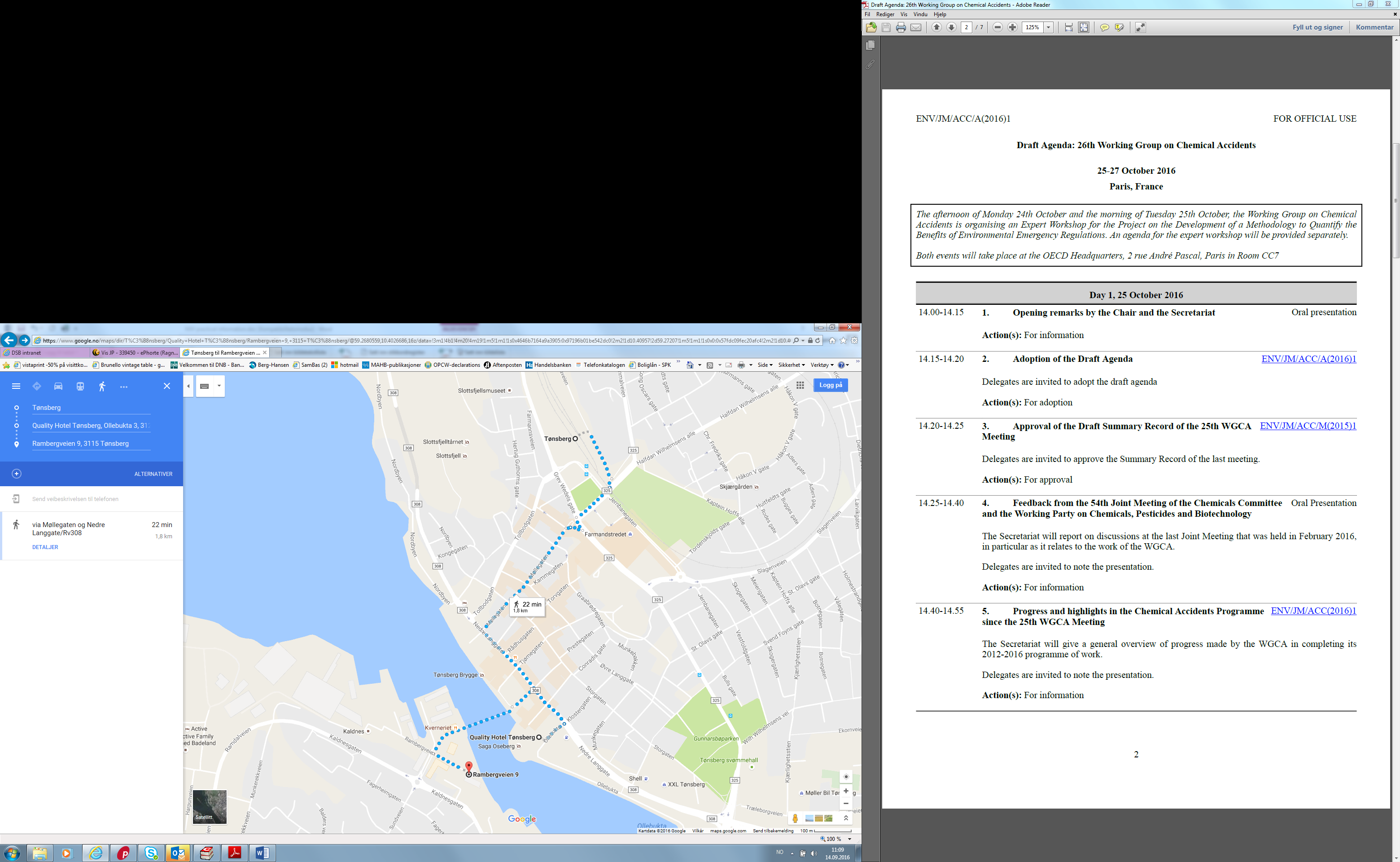 MJV Germany – 2010 on Safety Management SystemsExplanation of the break-out sessions Subject of the group discussions:What questions need to be asked by inspectors when determining the effectiveness of a safety management system?We will have three parallel working groups. Each working group will cover one of the industry groupings and will work on four different topics. A list of guide questions to channel and orientate the thought processes for each topic will be provided.Each group should spend approximately 60 minutes discussing the individual topics. Following this, each group will have approx. 10 minutes to present their results in plenary followed by a 30 minute plenary discussion of all group results.Topics of the 4 Workshops:Workshop I:	Organisation and PersonnelWorkshop II:	Identification and Evaluation of Major Hazards and RisksWorkshop III:	Management of ChangeWorkshop IV:	Monitoring Performance, Audit and ReviewWorkshops in 3 parallel working groups:Originally we had planned three types of enterprises to be delt with in the three working groups, as these wereSmall and medium sized enterprises,Large scale enterprises and corporations andInfrastructure companies and organizations.But it turned out that most of the participants were interested to work on the first two types of enterprises. So we decided to cancel the last one (Infrastructure companies and organizations) and instead of this devide the second one (Large scale enterprises and corporations) in two parts, varied in the amount of dangerous substances, namely upper tier and lower tier establishments.Working group 1:	Small and medium sized enterprises (SMEs)Working group 2:	Large scale enterprises and corporations (upper tier)Working group 3:	Large scale enterprises and corporations (lower tier)Working group 1Small and medium sized enterprises  -  Room KölnChairman:Michiel Goethals, BelgiumRapporteur (Session 1 and 3):Ariadna Koniuch, PolandRapporteur (Session 2 and 4):Claes Petersén, SwedenGerhard Grafeneder, AustriaNele Loos, BelgiumSirje Arus, EstoniaBirgit Richter, GermanyFriðrik Daníelsson, IcelandFrancesco Astorri, ItalyWilco Renema, NetherlandsElsa Albuquerque, PortugalDragica Hržica, SloveniaMartin Wänerholm, SwedenWorking group 2Large scale enterprises and corporations (upper tier)  -  Room FreiburgChairman:Johannes, H.G. Slijpen, NetherlandsRapporteur (Session 1 and 3):Anne-Barbara Furness, GermanyRapporteur (Session 2 and 4):Alfred Moser, AustriaZuzana Machatova, Czech RepublicPaul De Bruyn, EPSCMirja Palmén, FinlandIta Daly, IrelandArne Johan Thorsen, NorwayMaria João Rebelo Santos, PortugalAyse Pinar Aklan, TurkeyClare Friend, United KingdomWorking group 3Large scale enterprises and corporations (lower tier)  -  Room FrankfurtChairman:Miljenka Klicek, CroatiaRapporteur (Session 1 and 3):Simone Wiers, NetherlandsRapporteur (Session 2 and 4):Begoña Hermann, GermanyThemistoclis Kyriacou, CyprusAnne-Mari Lädhe, FinlandJulie Arnaud, FranceSlawomir Zając, PolandCarmen Miclea, RomaniaJuliana Kňazovická, SlovakiaAnnette Stumpf, Germany